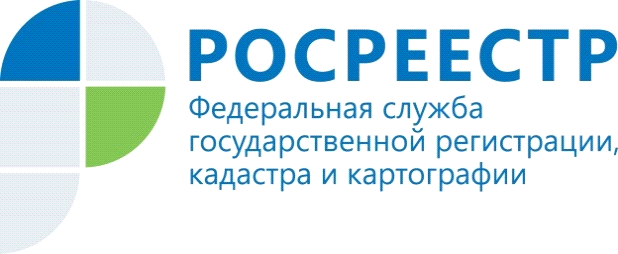 Горячая линия по вопросам регистрации прав на объекты недвижимости жилого назначения19 мая с 10.00 до 11.00 в Управлении Росреестра по Красноярскому краю состоится «горячая телефонная линия» по оформлению прав на объекты недвижимости жилого назначения, а также по оформлению ранее возникших прав на объекты недвижимости.Зачем оформлять ранее возникшие права на недвижимость?Нужно ли платить госпошлину за регистрацию ранее возникших прав? Какие документы нужны для регистрации прав жилого и садового дома?А также об особенностях при совершении сделок с жильем расскажут специалисты Управления Росреестра по Красноярскому краю.Телефон «горячей линии»: (391) 226-55-13 (многоканальный)Пресс-службаУправления Росреестра по Красноярскому краю: тел.: (391)2-226-756е-mail: pressa@r24.rosreestr.ruсайт: https://www.rosreestr.gov.ru «ВКонтакте» http://vk.com/to24.rosreestr«Instagram»: rosreestr_krsk24